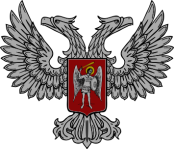 АДМИНИСТРАЦИЯ ГОРОДА ГОРЛОВКА РАСПОРЯЖЕНИЕ   главы администрации20  мая  2020 г.                                                                        №  423-р             г. ГорловкаО признании утратившимисилу распоряжений главы администрации города ГорловкаВ соответствии с Указом Главы Донецкой Народной Республики от                          18 мая 2020 г. № 150  «О признании утратившим силу Указа Главы Донецкой Народной Республики от 10 апреля 2020 года № 82 «О предоставлении льгот», руководствуясь пунктом 1.2 раздела 1, подпунктом 3.2.3 пункта 3.2 раздела 3, пунктом 4.1 раздела 4 Положения об администрации города Горловка, утвержденного распоряжением главы администрации города Горловка от  13 февраля 2015 г. № 1-р, (с изменениями от 24 марта 2020 г. № 291-р)1. Признать утратившими силу с 18 мая 2020 г. распоряжения главы администрации города Горловка:от 14 апреля 2020 г. № 357-р «О предоставлении льгот по арендной плате»;от 30 апреля 2020 г. № 383-р «О внесении изменений в распоряжение главы администрации города Горловка от 14 апреля 2020 г. № 357-р «О предоставлении льгот по арендной плате».2. Настоящее Распоряжение подлежит опубликованию на официальном сайте администрации города Горловка.Глава  администрации города  Горловка                                                                            И.С. Приходько